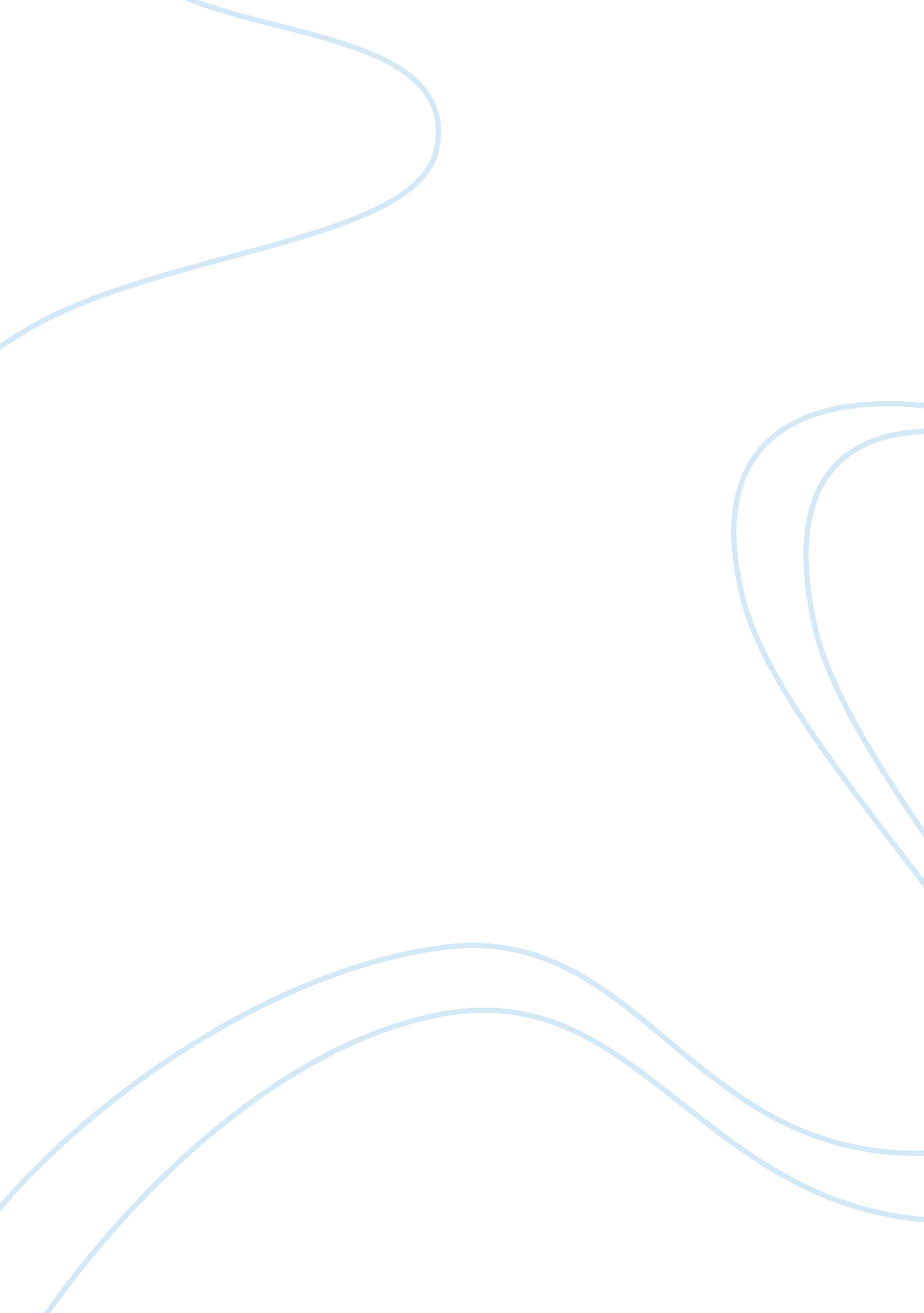 Students who need help with writing assignment essay sampleLiterature, Russian Literature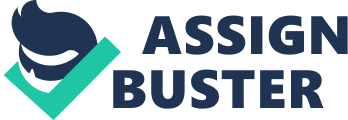 Do you need someone to do your assignment? Work on an assignment writing is a responsible and time-consuming process. It takes a lot of time and effort. And according to the fact that many students are working, there is practically no time for study and homework assignment. The concept of “ ideal student” can not exist, because in this case, there would be no such science as pedagogy and such a profession as a teacher. Therefore, the teacher needs to be able to work with any student. Everyone should always see a person. It’s a pleasure to work with those who aspire to knowledge, who is interested in the subject. It’s good to work when a student is revealed to you not only as a professional but also as a person. The student must be independent in his thoughts and actions, be able to find and process information, treat it a bit critically, have his own opinion, any source as an indisputable truth does not perceive that. Moreover, the ideal student is one who thinks about his future: he clearly shows his purpose, has certain plans and is working on their realization. But it’s just an image of the ideal student. If we plunge into the real world, we will see that the actual student does not have enough time to prepare scientific papers, academic writings, and research papers. What should you do in this situation? If you do not want to lose a job, and you need someone to do my assignment, don’t panic. Nowadays it’s possible to find help whenever you need on different writing services, which are available for everyone. Companies that specialize in assignments that require varying complexity can help to solve this problem. What will you get if you order academic writing tasks in our company? If you’re faced with the problem “ I need someone to do my assignment,” congratulations because you’re in the right hands. Our assignment writing company will provide you with: Significant savings in time Students across the world begin to prepare a “ springboard” for further professional growth and development after the university almost from the first year. Voluminous programming assignment is physically impossible to perform, that’s why professional writing service with a great team of academic writers gladly say yes to you. We guarantee the best quality, and expert writers take into account not only the writing but also the selection of proper material, literature, research on the topic of the project. The practical part that corresponds to reality The assignments will contain a section devoted to actual research. Qualified writers often know what to combine. After all, many of them are teachers with a degree, who personally conduct similar studies. The practical section of the project helps them fulfill the best assignment, which is based on real facts. Compliance with methodological recommendations of higher educational institutions Almost every university has its requirements for writing tasks. These are technical nuances and recommendations for the content of work. Even the most responsible student go to assignment help service not to miss some important details. Experience that is proven by years Our writing company can be proud of certified writers, who can easily solve academic problems. During our professional work we were able to establish good, warm relations with all our customers, who have become our regular clients for the entire period of their studying. If you order from our online writing, you will receive a perfect assignment of excellent quality with free support. In addition, we are constantly evolving and improving the quality of our service since the beginning of academic assignments. Do you still hesitate whether “ someone can do my assignment?” Due to the extensive experience in writing works for ordering and conducting papers of varying degrees of complexity, our agency guarantees to its client’s complete protection against the improper performance of one or another work, high quality of presentation of the material, and the absence of errors. Free projects that can be downloaded and found on the global network are usually written in old materials and do not correspond to real numbers and facts. Employees of our agency will help you carry out scientific or educational work regardless of the subject and level of complexity. All papers in our agency are submitted to a specialized check on compliance with the established rules for writing abstracts, course papers, assignments, research and diploma papers. No doubt that it’s better to write a non plagiarized paper by yourself. But if you do not have enough time, strength, patience and knowledge, give your best to writing service. The sooner you do it, the sooner you’ll get the best result. By entrusting a writing assignment to specialists, you will receive, on average, three hours of free time every day, which can be devoted, for example, to rest. Now you know how to act when you need someone to do your assignment. 